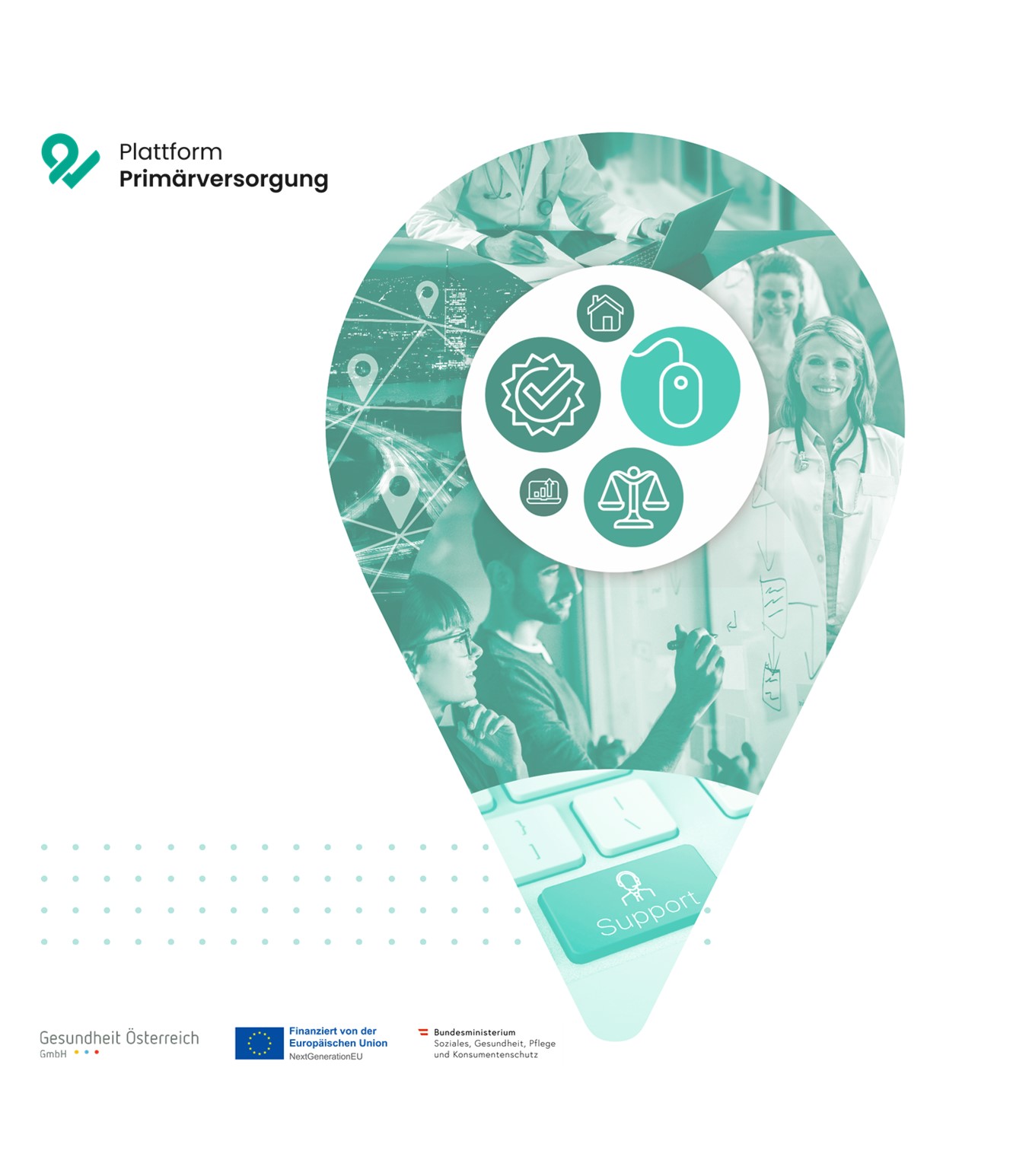 Das vorliegende Dokument wurde von der Gesundheit Österreich GmbH (AutorInnen: David Wachabauer, Sarah Ivansits; externe fachliche Unterstützung: Barbara Degn) im Rahmen eines BGA-Projekts in Abstimmung mit den Zielsteuerungspartnern erstellt.Hinweis: Dieses Dokument ist ein unverbindliches Muster, das sich zur Weiterbearbeitung eignet, und dient der Unterstützung von Personen, die eine Primärversorgungseinheit gemäß § 2 Primärversorgungsgesetz gründen oder an der Gründung einer solchen Primärversorgungseinheit interessiert sind. Das Muster ist an die konkreten Anforderungen anzupassen und ist gegebenenfalls auch zu ergänzen. Bitte beachten Sie die Konkretisierungen im Manual zum Muster-Versorgungskonzept.VersorgungskonzeptAnsprechperson für Rückfragen: Name: Telefonnummer: E-Mail: InhaltAbkürzungen	V1	Einleitung	12	Versorgungsziele des PVE-Teams	33	Organisatorische Informationen zur geplanten PVE	43.1	Beschreibung des Standorts / der Standorte, Aufbauorganisation	43.1.1	Beteiligte Berufsgruppen	53.1.2	PrimärversorgungspartnerInnen	83.1.3	Örtliche Erreichbarkeit	93.1.4	Barrierefreiheit	93.1.5	Zeitliche Erreichbarkeit	103.2	Ablauforganisation	143.2.1	Arbeits- und Aufgabenverteilung	143.2.2	Regelungen zur Zusammenarbeit im PVE-Team	143.2.3	Strukturierte Zusammenarbeit mit PVE-Kooperationspartnern  
bzw. anderen Anbietern im Gesundheits- und Sozialbereich	153.2.4	Zielgruppenspezifische und populationsbezogene Aufgaben	163.3	Qualitätsmanagement	163.4	Informations- und Datenmanagement	173.5	Gemeinsamer Auftritt nach außen	183.6	Ausbildung – lehrende Organisation	184	Aufgabenprofil / medizinisches Leistungsspektrum	194.1	Basisaufgaben	204.1.1	Ambulante Grundversorgung und Verlaufskontrolle bei  
Akutfällen allgemein	204.1.2	Akutversorgung und Verlaufskontrolle bei komplexen Fällen	204.1.3	Langzeitversorgung chronisch Kranker und multimorbider  
PatientInnen	214.1.3.1	Besondere Versorgungsanforderungen bei Menschen 
mit psychischen Gesundheitsproblemen	224.1.3.2	Besondere Versorgungsanforderungen bei Kindern und Jugendlichen	234.1.3.3	Besondere Versorgungsanforderungen bei alten 
Menschen	244.1.4	Rehabilitative Therapie	244.1.5	Prävention und Gesundheitsförderung,  Gesundheitskompetenz 
von PatientInnen stärken	254.1.6	Familienplanung, Schwangerschaftsberatung, Mutter-Kind-Pass	264.1.7	Palliativversorgung	264.1.8	Sonstiges	274.1.9	Ausstattung für Basisaufgaben	274.2	Spezielle Aufgaben und Leistungen	285	Ausblick	306	Grundlagen und Quellen	31AbkürzungenDGKP	Diplomierte Gesundheits- und Krankenpflegeperson(en)DMP	Disease Management ProgrammeEKG	ElektrokardiografieELGA	elektronische GesundheitsakteFRAX 	Fracture Risk Assessment ToolGmbH	Gesellschaft mit beschränkter HaftungICPC-2	International Classification of Primary Care – 2nd EditionIT	InformationstechnologieÖÄK	Österreichische ÄrztekammerOG	offene GesellschaftÖSG	Österreichischer Strukturplan GesundheitPrimVG 	PrimärversorgungsgesetzPSY	Kompetenz bzgl. Psychiatrie, PsychologiePV	PrimärversorgungPVE	PrimärversorgungseinheitQS-VO	QualitätssicherungsverordnungRR	Blutdruckmessmethode nach Riva-RocciVAC	vacuum-assisted closure therapyEinleitungMit dem Primärversorgungsgesetz (PrimVG), das die rechtliche Grundlage für die neuen Primärversorgungseinheiten (PVE) darstellt, wurden einige wesentliche Neuerungen eingeführt. Eine dieser Neuerungen ist das Versorgungskonzept, das eine der Grundlagen für die Arbeit in einer Primärversorgungseinheit darstellt. Was ist ein Versorgungskonzept?Das Versorgungskonzept stellt die Grundlage für die verbindliche und strukturierte Zusammenarbeit der in einer Primärversorgungseinheit involvierten Gesundheits- und Sozialberufe dar. Dabei sollen Ziele, Leistungen, Organisationsstruktur und Aufgabenverteilung in einer Primärversorgungseinheit in Hinblick auf die Versorgung der Bevölkerung im Einzugsgebiet geregelt werden.Welche Inhalte müssen in einem Versorgungskonzept abgedeckt werden?In einem Versorgungskonzept müssen einerseits hinsichtlich der Leistungendie Versorgungsziele des Primärversorgungsteams,die Beschreibung des verbindlich zu erbringenden Leistungsspektrums sowieRegelungen zur Sicherstellung der Kontinuität der Betreuung chronisch und multimorbid Erkrankterenthalten sein.Andererseits sind in Hinblick auf die Organisation der PVE Regelungenzur Aufbau- und Ablauforganisation im Primärversorgungsteam und in der Zusammenarbeit mit anderen Versorgungsbereichen sowiezur Arbeits- und Aufgabenverteilung undzur Zusammenarbeit im Primärversorgungsteam,zur aufeinander abgestimmten zeitlichen Verfügbarkeit (Anwesenheit, Rufbereitschaft, Vertretungsregeln) und örtlichen Erreichbarkeit, insbesondere bei mehreren Standorten,zum gemeinsamen Auftritt nach außenzu schaffen.Zu welchem Zweck ist ein Versorgungskonzept zu erstellen?Die Erstellung eines Versorgungskonzepts ist eine Voraussetzung für die Gründung einer Primärversorgungseinheit und soll das zukünftige Primärversorgungsteam dabei unterstützen, sich optimal auf die Anforderungen am geplanten Standort und auf die anstehenden Aufgaben im Primärversorgungsbereich vorzubereiten. Das Versorgungskonzept hilft Ihnen somit dabei, sich vor der Gründung und im Gründungsprozess mit der Organisation und den zu erbringenden Leistungen einer Primärversorgungseinheit auseinanderzusetzen und die regionalen Anforderungen am geplanten Standort bestmöglich zu berücksichtigen.Aus diesem Grund stellen wir Ihnen folgende Dokumente zur Verfügung:ein Musterversorgungskonzept, das die wesentlichen Inhalte der Bereiche Leistungen und Organisation umfasst, sowie ein Manual, das Sie bei der Erstellung des Versorgungskonzepts unterstütztregionale Versorgungsprofile, die Ihnen ein grundlegendes Bild von dem Einzugsgebiet Ihrer geplanten Primärversorgungseinheit vermitteln, indem sie die dafür wesentlichen Daten (insbesondere demografische, sozioökonomische und epidemiologische Merkmale der Bevölkerung sowie bestehende AnbieterInnen im Gesundheits- und Sozialbereich) für die jeweiligen Einzugsgebiete in praxisorientierter Weise darstellen Es empfiehlt sich somit, ausreichend Zeit für die Entwicklung und Erstellung eines Versorgungskonzepts einzuplanen und dabei Unterstützung durch ExpertInnen in Anspruch zu nehmen. Darüber hinaus wird das Versorgungskonzept von den Gebietskrankenkassen in Abstimmung mit den anderen Krankenversicherungsträgern als Bewertungsmaßstab und als wichtiges Kriterium bei der Auswahl von BewerberInnen herangezogen Wie ist bei nachträglichen Änderungen des Versorgungskonzepts vorzugehen?Kommt es nach positivem Ausgang eines Auswahlverfahrens und Abschluss eines Primärversorgungsvertrages zu Änderungen, ist folgendermaßen vorzugehen: Grundsätzlich sind gemäß § 6 Abs. 2 PrimVG wesentliche Änderungen, die nicht ohnedies vertraglich zu vereinbaren sind den jeweils zuständigen Krankenversicherungsträgern anzuzeigen. Zwei wesentliche Grundlagen bei der Erstellung dieses Musters waren:der Österreichische Strukturplan Gesundheit (ÖSG) 2017: dieser ist das zentralen Planungsinstrumente für die integrative Versorgungsplanung in Österreich und beinhaltet Planungsaussagen sowie Qualitätskriterien zur ambulanten und stationären Versorgung (vgl. Kapitel 7). Die Qualitätssicherungsverordnung (QS-VO) 2018: diese ist eine Verordnung der Österreichischen Ärztekammer zur Qualitätssicherung der ärztlichen Versorgung durch niedergelassene Ärzte und Ärztinnen sowie Gruppenpraxen (vgl. Kapitel 7).Hinweis:Versorgungsziele des PVE-TeamsGemäß § 6 Primärversorgungsgesetz sind die Versorgungsziele des Primärversorgungsteams im Versorgungskonzept näher zu beschreiben:Organisatorische Informationen zur geplanten PVEBeschreibung des Standorts / der Standorte, AufbauorganisationDie Aufbauorganisation einer Primärversorgungseinheit kann je nach regionalen Anforderungen als PV-Zentrum oder PV-Netzwerk erfolgen. Bei einem Zentrum sind sowohl sämtliche Kernteammitglieder als auch das vertraglich eingebundene erweiterte Primärversorgungsteam an einem Standort konzentriert. In Primärversorgungsnetzwerken wird das Primärversorgungsteam auch an unterschiedlichen Standorten mit verbindlichen Zusammenarbeitsverträgen tätig, wobei sich das sowohl auf die Mitglieder des Primärversorgungskernteams als auch auf das erweiterte Primärversorgungsteam beziehen kann. Standort(e)PVE-GesellschafterInnen 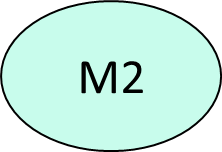 Bitte tragen Sie alle GesellschafterInnen der geplanten PVE (gilt sowohl für Gruppenpraxis als auch für selbstständiges Ambulatorium) in die nachfolgende Tabelle ein:Besonderer Hinweis: Gemäß § 10 PrimVG dürfen GesellschafterInnen einer PVE in Form eines selbstständigen Ambulatoriums nur gemeinnützige AnbieterInnen gesundheitlicher oder sozialer Dienste, Gebietskörperschaften bzw. von Gebietskörperschaften eingerichtete Körperschaften und Fonds sein. Beteiligte Berufsgruppen 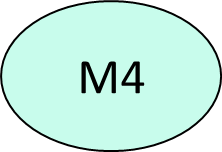 KernteamWelche Berufsgruppen bilden das Kernteam Ihrer PVE, welche Zusatzqualifikationen haben diese, und in welchem Ausmaß sollen diese in Ihrer PVE eingesetzt werden?PVE gesamt (gesamtes Netzwerk oder Zentrum): Bei einem Netzwerk bitte zusätzlich jeden Standort einzeln ausfüllen:Standort 1Standort 2Standort 3Standort 4Erweitertes Primärversorgungsteam Zusätzlich zum Kernteam können folgende Berufsgruppen in der PVE arbeiten (§ 2 PrimVG):Mit welchen weiteren Berufsgruppen (als organisatorischem Teil in der PVE) werden Sie in Ihrer PVE verbindlich und strukturiert zusammenarbeiten? PrimärversorgungspartnerInnen Mit welchen PrimärversorgungspartnerInnen (=KooperationspartnerInnen) werden Sie zusammenarbeiten?Bitte geben Sie jedenfalls die Art der PrimärversorgungspartnerInnen (z.B. Apotheke, Schule, Facharzt) an, sofern bekannt bitte auch den Namen und die Adresse: Örtliche Erreichbarkeit  Barrierefreiheit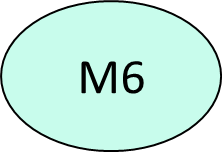 Gemäß § 4 PrimVG hat eine PVE der Anforderung an einen barrierefreien Zugang und bedarfs-gerechte Sprachdienstleistungen zu entsprechen.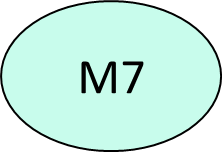 Bitte machen Sie die Angaben im Falle eines Netzwerks pro Standort Zeitliche Erreichbarkeit Standort 1: bei Netzwerk füllen Sie bitte pro Standort ein Tabellenblatt ausStandort 2Standort 3Standort 4AblauforganisationDie Ablauforganisation legt die Prozesse der Zusammenarbeit innerhalb der PVE fest.  Arbeits- und Aufgabenverteilung Regelungen zur Zusammenarbeit im PVE-Team Strukturierte Zusammenarbeit mit PVE-Kooperationspartnern
 bzw. anderen Anbietern im Gesundheits- und Sozialbereich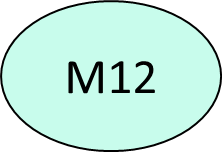 Lotsenfunktion für PatientInnen/KlientInnen Der Österreichische Strukturplan Gesundheit (ÖSG) 2017 definiert „organisatorische Aufgaben in der (teambasierten) Primärversorgung“. Folgende organisatorische Aufgaben einer PVE können der Lotsenfunktion zugeordnet werden: Zielgruppenspezifische und populationsbezogene AufgabenQualitätsmanagement 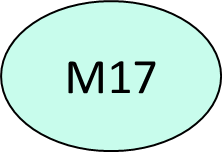 Zwei wesentliche Grundlagen zum Thema Qualitätsmanagement stellen folgende Dokumente dar:Qualitätssicherungsverordnung (QS-VO) 2018Zielsteuerungsbericht zu „Mindestanforderungen von Qualitätsmanagementsystemen“Der ÖSG 2017 definiert „organisatorische Aufgaben in der (teambasierten) Primärversorgung“. Folgende organisatorische Aufgaben einer PVE sind dem Qualitätsmanagement (als Grundlage für Versorgung „state of the art“ mit Fokus auf Teamarbeit) zugeordnet:Informations- und DatenmanagementDer ÖSG 2017 definiert „organisatorische Aufgaben in der (teambasierten) Primärversorgung“. Folgende organisatorische Aufgaben einer PVE können sinngemäß dem Informations- und Datenmanagement zugeordnet werden:Gemeinsamer Auftritt nach außenAusbildung – lehrende OrganisationAufgabenprofil /
medizinisches LeistungsspektrumIn den folgenden Abschnitten werden medizinische Aufgaben der teambasierten Primärversorgung auf Basis des ÖSG 2017 abgebildet. Basisaufgaben beschreiben das Spektrum des Fachbereichs, das gemäß Ausbildung und der fachbereichsspezifischen Grundausstattung in der jeweiligen Versorgungsstufe erbracht werden kann. Spezielle Aufgaben gehen über das (Basis-)Aufgabenspektrum hinaus (erfordern zusätzliche Qualifikation und/oder Infrastruktur).Im Feld „Erläuterungen/Hinweise“ können Sie Angaben zum jeweiligen Aufgabenspektrum machen, die sich an folgenden Fragen orientieren:Wer/Wo?	Wer soll die Aufgaben in der PVE erfüllen? Mit wem kann eine Zusammenarbeit erfolgen (intern, extern)? Wenn die Aufgabe nicht in der PVE erfüllt wird, wo wird diese stattdessen erfüllt?Was?		Welche Teilaspekte können derzeit schon erfüllt werden, was ist noch nicht in vollem Umfang möglich, bzw. wo wird noch welche Unterstützung benötigt? Ein Beispiel dazu finden Sie im Manual: 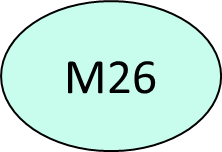 Basisaufgaben Ambulante Grundversorgung und Verlaufskontrolle bei
 Akutfällen allgemein Akutversorgung und Verlaufskontrolle bei komplexen Fällen Langzeitversorgung chronisch Kranker und multimorbider
 PatientInnenBesondere Versorgungsanforderungen bei Menschen mit psychischen GesundheitsproblemenBesondere Versorgungsanforderungen bei Kindern und JugendlichenBesondere Versorgungsanforderungen bei alten Menschen Rehabilitative TherapiePrävention und Gesundheitsförderung,
 Gesundheitskompetenz von PatientInnen stärken 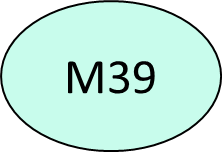 Familienplanung, Schwangerschaftsberatung,
 Mutter-Kind-Pass Palliativversorgung Sonstiges Ausstattung für BasisaufgabenGemäß QS-VO 2018 und ÖSG 2017 muss zumindest folgende Ausstattung vorhanden sein:Spezielle Aufgaben und LeistungenAusblick Bitte erläutern Sie in diesen Textfeldern die kurz-, mittel- und langfristigen Entwicklungsperspektiven Ihrer PVEGrundlagen und QuellenVersorgungskonzept für eine Primärversorgungseinheit (PVE) in Tirol, Version 1.0.Institut für Allgemeinmedizin und evidenzbasierte Versorgungsforschung (IAMEV) (Version 1.0; 31.10.2017): Versorgungskonzept - Primärversorgungseinheit (PVE), im Auftrag des Gesundheitsfonds Steiermark, Medizinische Universität Graz.Primärversorgungsgesetz, insb. § 6 Versorgungskonzept: Hier gelangen Sie zum Rechtsinformationsservice RISKonzept „Das Team rund um den Hausarzt“: Hier gelangen Sie zum Konzept "Das Team rund um den Hausarzt"Österreichischer Strukturplan Gesundheit 2017 (ÖSG). Aufgabenprofile/Leistungsmatrix ambulant: https://www.sozialministerium.at/site/Gesundheit/Gesundheitssystem/Gesundheitssystem_Qualitaetssicherung/Planung_und_spezielle_Versorgungsbereiche/Der_Oesterreichische_Strukturplan_Gesundheit_OeSG_2017Ärzteausbildungsordnung: Hier gelangen Sie zur Website der ÄrztekammerQualitätssicherungsverordnung 2018: Hier gelangen Sie zur Website der Ärztekammer Berufsgesetze für Gesundheitsberufe:Bundesgesetz über medizinische Assistenzberufe und die Ausübung der Trainingstherapie (Medizinische Assistenzberufe-Gesetz – MABG): Hier gelangen Sie zum Rechtsinformationsservice RISBundesgesetz über die Regelung der gehobenen medizinisch-technischen Dienste (MTD-Gesetz): Hier gelangen Sie zum Rechtsinformationsservice RISÄrztegesetz: Hier gelangen Sie zum Rechtsinformationsservice RISBundesgesetz über Krankenanstalten und Kuranstalten (KAKuG): Hier gelangen Sie zum Rechtsinformationsservice RIS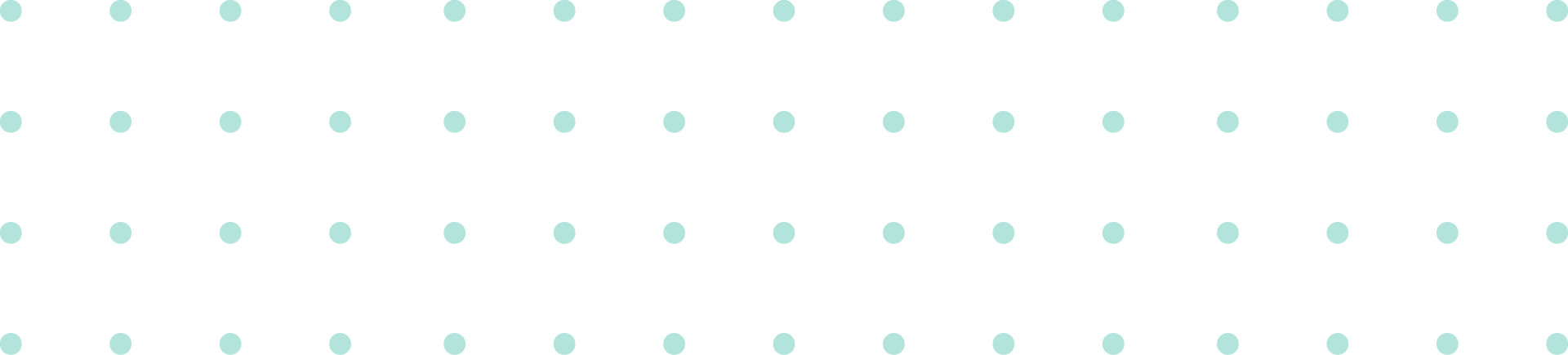 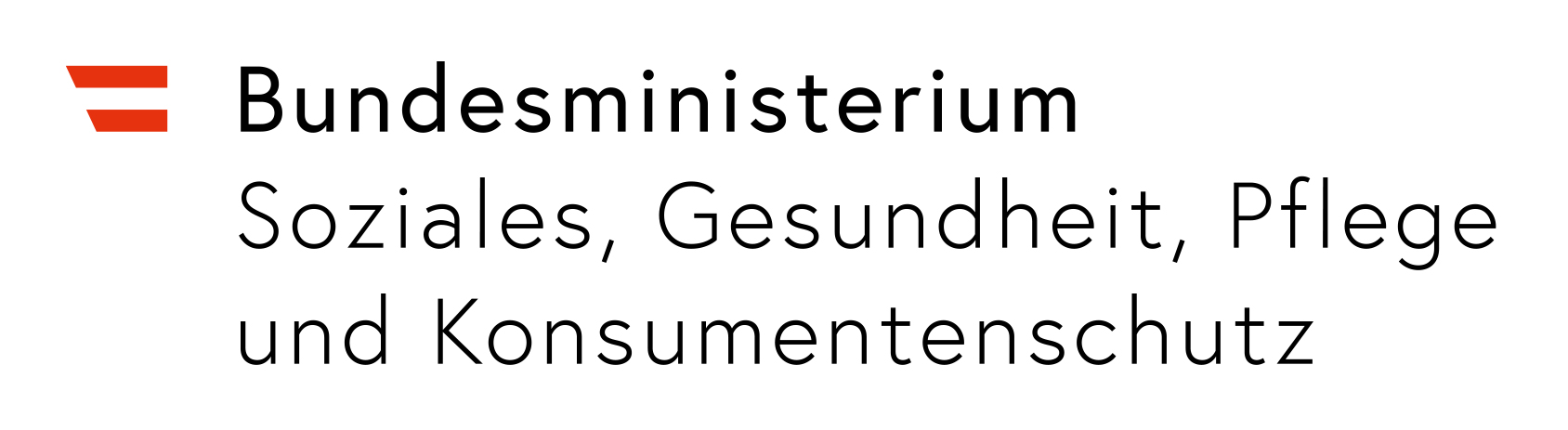 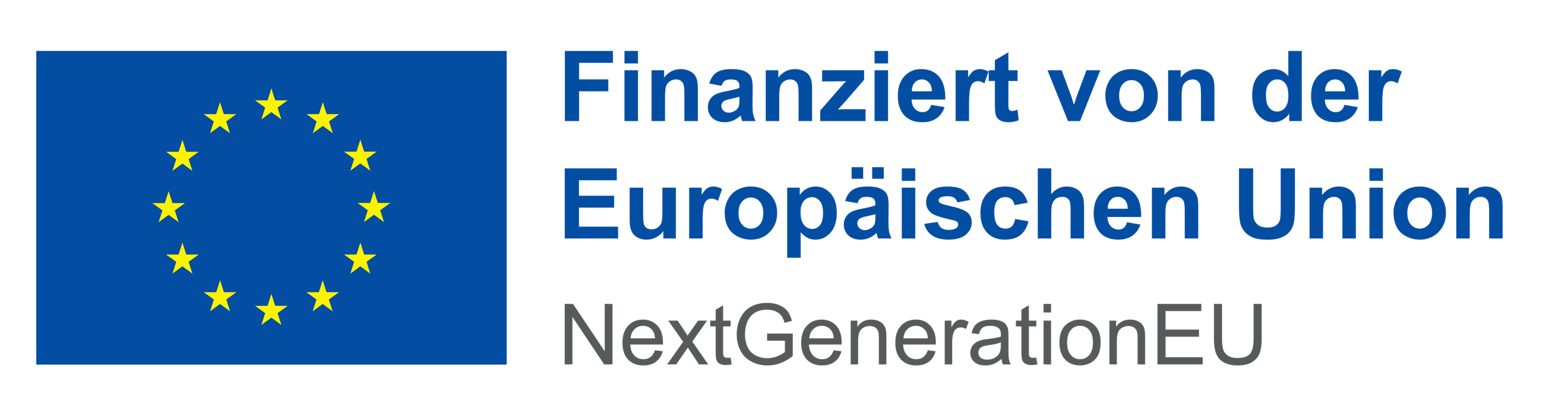 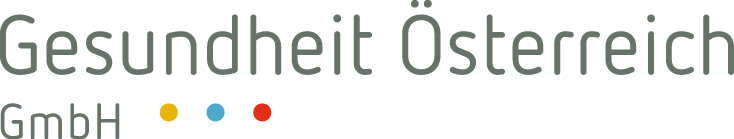 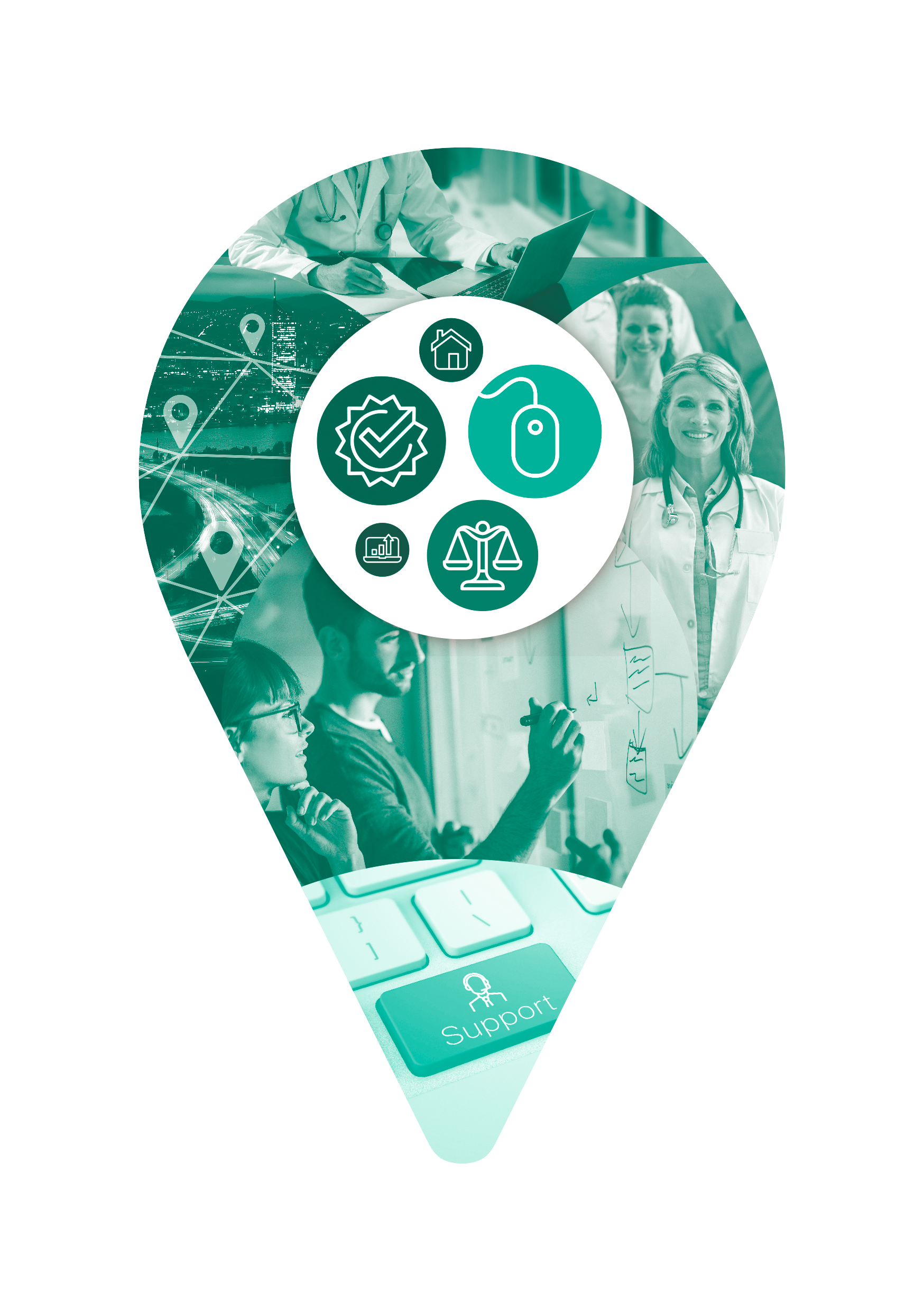 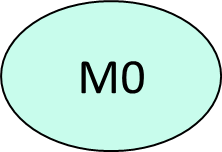 Die türkisfarbigen Kreise mit Nummern weisen auf jene Stellen hin, für die Konkretisierungen bzw. weiterführende Erläuterungen im Manual vorhanden sind.Bitte beschreiben Sie die für die PVE relevanten regionalen Gegebenheiten näher: 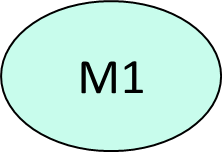 zum Beispiel anhand des regionalen Versorgungsprofilsz. B.:Wie setzt sich das Einzugsgebiet zusammen (z.B. Gemeinden, Bezirke)?Wie viele EinwohnerInnen leben im Einzugsgebiet der PVE (10/15/20 Minuten)?Wie sieht die Altersverteilung der zu versorgenden Bevölkerung aus (z. B. hoher Anteil Kinder, hoher Anteil älterer Personen)?Welche Angebote im Gesundheits- und Sozialbereich gibt es in der Region, und wo besteht zusätzlicher Bedarf?Wie sieht das Gesundheitsverhalten der zu versorgenden Bevölkerung aus (z. B. Anteil adipöser Personen, Anteil von Menschen mit wenig Bewegung, Anteil der RaucherInnen)? Auf welche Bereiche möchten Sie unter Berücksichtigung der regionalen Gegebenheiten besonderes Augenmerk legen?z. B.: Kinder – und Jugendliche, ältere Menschen / Geriatrie, chronisch Kranke und multimorbide PatientInnen, Menschen mit psychischen bzw. psychosomatischen Gesundheitsproblemen … Bitte geben Sie konkrete Versorgungsziele für Ihre PVE an:Bitte beachten Sie ggf. bereits in der Einladung definierte Versorgungsziele. z. B.:Steigerung der Zufriedenheit der versorgten Bevölkerung mit dem VersorgungsangebotStärkung der Gesundheitskompetenz der BevölkerungStärkung von PräventionsmaßnahmenUnterstützung bei der Orientierung der PatientInnen im Gesundheitsversorgungssystem und Sozialbereichschwellenloser Zugang für alle sozialen Gruppen PVE-Name: Organisationsform bisher:keine EinzelordinationGruppenpraxis EinzelordinationGruppenpraxis EinzelordinationGruppenpraxis EinzelordinationGruppenpraxis selbstständiges 
Ambulatorium selbstständiges 
AmbulatoriumOrganisationsform neu: Gruppenpraxis selbstständiges 
Ambulatorium selbstständiges 
Ambulatorium selbstständiges 
Ambulatorium selbstständiges 
AmbulatoriumRechtsform: OG GmbH GmbH GmbH GmbH andere Rechtsform (z. B. Verein, Genossenschaft) andere Rechtsform (z. B. Verein, Genossenschaft)PVE-Typ:Zentrum (ein Standort)Zentrum (ein Standort)Zentrum (ein Standort)Netzwerk (mehrere Standorte)Netzwerk (mehrere Standorte)Netzwerk (mehrere Standorte)Netzwerk (mehrere Standorte)Adresse PVE (ein Standort): Adresse Standort 1 (Netzwerk)Adresse Standort 2 (Netzwerk)Adresse Standort 3 (Netzwerk)Adresse Standort 4 (Netzwerk)geplante Inbetriebnahme:NameBerufsgruppe derzeitige 
Tätigkeit Zusatzqualifikationen 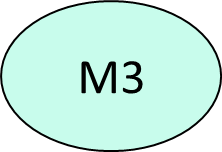 TelefonnummerE-Mailfür Gesellschaften in selbstständigen Ambulatorien: Bitte kreuzen Sie Zutreffendes anfür Gesellschaften in selbstständigen Ambulatorien: Bitte kreuzen Sie Zutreffendes angemeinnütziger Anbieter gesundheitlicher oder sozialer Dienste (§ 35 Bundesabgabenordnung)Gebietskörperschaften / von Gebietskörperschaften 
eingerichtete Körperschaften und FondsBerufsgruppeZusatzqualifikation(en)AusmaßÄrztInnen für Allgemeinmedizin Planstellen(besetzt durch  Personen)Angehörige des gehobenen Dienstes für Gesundheits- und Krankenpflege Stunden pro Woche Ordinationsassistenz Stunden pro Wocheoptional: FachärztInnen für Kinder- und Jugendheilkunde Planstellen(besetzt durch  Personen)BerufsgruppeZusatzqualifikation(en)AusmaßÄrztInnen für Allgemeinmedizin Planstellen(besetzt durch  Personen)Angehörige des gehobenen Dienstes für Gesundheits- und Krankenpflege Stunden pro Woche Ordinationsassistenz Stunden pro Wocheoptional: FachärztInnen für Kinder- und Jugendheilkunde Planstellen(besetzt durch  Personen)BerufsgruppeZusatzqualifikation(en)AusmaßÄrztInnen für Allgemeinmedizin Planstellen(besetzt durch  Personen)Angehörige des gehobenen Dienstes für Gesundheits- und Krankenpflege Stunden pro Woche Ordinationsassistenz Stunden pro Wocheoptional: FachärztInnen für Kinder- und Jugendheilkunde Planstellen(besetzt durch  Personen)BerufsgruppeZusatzqualifikation(en)AusmaßÄrztInnen für Allgemeinmedizin Planstellen(besetzt durch  Personen)Angehörige des gehobenen Dienstes für Gesundheits- und Krankenpflege Stunden pro Woche Ordinationsassistenz Stunden pro Wocheoptional: FachärztInnen für Kinder- und Jugendheilkunde Planstellen(besetzt durch  Personen)BerufsgruppeZusatzqualifikation(en)AusmaßÄrztInnen für Allgemeinmedizin Planstellen(besetzt durch  Personen)Angehörige des gehobenen Dienstes für Gesundheits- und Krankenpflege Stunden pro Woche Ordinationsassistenz Stunden pro WocheOptional: FachärztInnen für Kinder- und Jugendheilkunde Planstellen(besetzt durch  Personen)BerufsgruppejaZusatzqualifikationStunden pro WocheDiätologieErgotherapieHebammenKlinische PsychologieLogopädiePsychotherapiePhysiotherapieSozialarbeitSonstige:Anmerkungen: Anmerkungen: Anmerkungen: 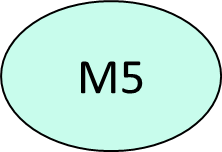 Bezeichnung/ArtAdresseBitte beschreiben Sie die örtliche Erreichbarkeit des PVE-Standorts (Zentrum) bzw. der PVE-Standorte (Netzwerk)Bitte machen Sie die Angaben im Falle eines Netzwerks pro Standortz. B.:Wie ist die PVE öffentlich (Zug, Bus, U-Bahn, Straßenbahn) und im Straßenverkehr angebunden?Sind Parkplätze vorhanden?BarrierefreiheitAnmerkungenStandort 1 Standort 2Standort 3Standort 4Bitte beschreiben Sie, inwiefern für bedarfsgerechte Sprachdienstleistungen (z. B. DolmetscherIn) gesorgt wird:Bitte beschreiben Sie, inwiefern für bedarfsgerechte Sprachdienstleistungen (z. B. DolmetscherIn) gesorgt wird:Öffnungszeiten in Anzahl Wochenstunden gesamt: Ordinationszeiten: Öffnungszeiten in Anzahl Wochenstunden gesamt: Ordinationszeiten: Öffnungszeiten in Anzahl Wochenstunden gesamt: Ordinationszeiten: Öffnungszeiten in Anzahl Wochenstunden gesamt: Ordinationszeiten: Öffnungszeiten in Anzahl Wochenstunden gesamt: Ordinationszeiten: Öffnungszeiten in Anzahl Wochenstunden gesamt: Ordinationszeiten: Öffnungszeiten in Anzahl Wochenstunden gesamt: Ordinationszeiten: Öffnungszeiten in Anzahl Wochenstunden gesamt: Ordinationszeiten: Öffnungszeiten in Anzahl Wochenstunden gesamt: Ordinationszeiten: Öffnungszeiten in Anzahl Wochenstunden gesamt: Ordinationszeiten: Öffnungszeiten in Anzahl Wochenstunden gesamt: Ordinationszeiten: Öffnungszeiten in Anzahl Wochenstunden gesamt: Ordinationszeiten: Öffnungszeiten in Anzahl Wochenstunden gesamt: Ordinationszeiten: BerufsgruppeMontagMontagDienstagDienstagMittwochMittwochDonnerstagDonnerstagFreitagFreitagSamstagSamstagBerufsgruppeOrdinationszeit 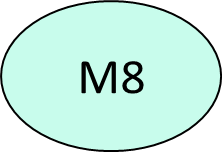 Hausbesuche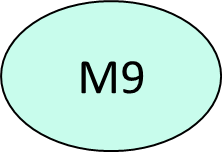 OrdinationszeitHausbesucheOrdinationszeitHausbesucheOrdinationszeitHausbesucheOrdinationszeitHaus-
besucheOrdinationszeitHaus-
besuchetelefonische Erreichbarkeit der PVE: telefonische Erreichbarkeit der PVE: telefonische Erreichbarkeit der PVE: telefonische Erreichbarkeit der PVE: telefonische Erreichbarkeit der PVE: telefonische Erreichbarkeit der PVE: telefonische Erreichbarkeit der PVE: telefonische Erreichbarkeit der PVE: telefonische Erreichbarkeit der PVE: telefonische Erreichbarkeit der PVE: telefonische Erreichbarkeit der PVE: telefonische Erreichbarkeit der PVE: telefonische Erreichbarkeit der PVE: Organisation der Erreichbarkeit für Akutfälle außerhalb der Öffnungszeiten (Anbindung/Teilnahme an Notdiensten/Bereitschaftsdiensten, Rufbereitschaft): Organisation der Erreichbarkeit für Akutfälle außerhalb der Öffnungszeiten (Anbindung/Teilnahme an Notdiensten/Bereitschaftsdiensten, Rufbereitschaft): Organisation der Erreichbarkeit für Akutfälle außerhalb der Öffnungszeiten (Anbindung/Teilnahme an Notdiensten/Bereitschaftsdiensten, Rufbereitschaft): Organisation der Erreichbarkeit für Akutfälle außerhalb der Öffnungszeiten (Anbindung/Teilnahme an Notdiensten/Bereitschaftsdiensten, Rufbereitschaft): Organisation der Erreichbarkeit für Akutfälle außerhalb der Öffnungszeiten (Anbindung/Teilnahme an Notdiensten/Bereitschaftsdiensten, Rufbereitschaft): Organisation der Erreichbarkeit für Akutfälle außerhalb der Öffnungszeiten (Anbindung/Teilnahme an Notdiensten/Bereitschaftsdiensten, Rufbereitschaft): Organisation der Erreichbarkeit für Akutfälle außerhalb der Öffnungszeiten (Anbindung/Teilnahme an Notdiensten/Bereitschaftsdiensten, Rufbereitschaft): Organisation der Erreichbarkeit für Akutfälle außerhalb der Öffnungszeiten (Anbindung/Teilnahme an Notdiensten/Bereitschaftsdiensten, Rufbereitschaft): Organisation der Erreichbarkeit für Akutfälle außerhalb der Öffnungszeiten (Anbindung/Teilnahme an Notdiensten/Bereitschaftsdiensten, Rufbereitschaft): Organisation der Erreichbarkeit für Akutfälle außerhalb der Öffnungszeiten (Anbindung/Teilnahme an Notdiensten/Bereitschaftsdiensten, Rufbereitschaft): Organisation der Erreichbarkeit für Akutfälle außerhalb der Öffnungszeiten (Anbindung/Teilnahme an Notdiensten/Bereitschaftsdiensten, Rufbereitschaft): Organisation der Erreichbarkeit für Akutfälle außerhalb der Öffnungszeiten (Anbindung/Teilnahme an Notdiensten/Bereitschaftsdiensten, Rufbereitschaft): Organisation der Erreichbarkeit für Akutfälle außerhalb der Öffnungszeiten (Anbindung/Teilnahme an Notdiensten/Bereitschaftsdiensten, Rufbereitschaft): Öffnungszeiten in Anzahl Wochenstunden gesamt: Ordinationszeiten: Öffnungszeiten in Anzahl Wochenstunden gesamt: Ordinationszeiten: Öffnungszeiten in Anzahl Wochenstunden gesamt: Ordinationszeiten: Öffnungszeiten in Anzahl Wochenstunden gesamt: Ordinationszeiten: Öffnungszeiten in Anzahl Wochenstunden gesamt: Ordinationszeiten: Öffnungszeiten in Anzahl Wochenstunden gesamt: Ordinationszeiten: Öffnungszeiten in Anzahl Wochenstunden gesamt: Ordinationszeiten: Öffnungszeiten in Anzahl Wochenstunden gesamt: Ordinationszeiten: Öffnungszeiten in Anzahl Wochenstunden gesamt: Ordinationszeiten: Öffnungszeiten in Anzahl Wochenstunden gesamt: Ordinationszeiten: Öffnungszeiten in Anzahl Wochenstunden gesamt: Ordinationszeiten: Öffnungszeiten in Anzahl Wochenstunden gesamt: Ordinationszeiten: Öffnungszeiten in Anzahl Wochenstunden gesamt: Ordinationszeiten: BerufsgruppeMontagMontagDienstagDienstagMittwochMittwochDonnerstagDonnerstagFreitagFreitagSamstagSamstagBerufsgruppeOrdinationszeit HausbesucheOrdinationszeitHausbesucheOrdinationszeitHausbesucheOrdinationszeitHausbesucheOrdinationszeitHaus-
besucheOrdinationszeitHaus-
besuchetelefonische Erreichbarkeit der PVE: telefonische Erreichbarkeit der PVE: telefonische Erreichbarkeit der PVE: telefonische Erreichbarkeit der PVE: telefonische Erreichbarkeit der PVE: telefonische Erreichbarkeit der PVE: telefonische Erreichbarkeit der PVE: telefonische Erreichbarkeit der PVE: telefonische Erreichbarkeit der PVE: telefonische Erreichbarkeit der PVE: telefonische Erreichbarkeit der PVE: telefonische Erreichbarkeit der PVE: telefonische Erreichbarkeit der PVE: Organisation der Erreichbarkeit für Akutfälle außerhalb der Öffnungszeiten (Anbindung/Teilnahme an Notdiensten/Bereitschaftsdiensten, Rufbereitschaft): Organisation der Erreichbarkeit für Akutfälle außerhalb der Öffnungszeiten (Anbindung/Teilnahme an Notdiensten/Bereitschaftsdiensten, Rufbereitschaft): Organisation der Erreichbarkeit für Akutfälle außerhalb der Öffnungszeiten (Anbindung/Teilnahme an Notdiensten/Bereitschaftsdiensten, Rufbereitschaft): Organisation der Erreichbarkeit für Akutfälle außerhalb der Öffnungszeiten (Anbindung/Teilnahme an Notdiensten/Bereitschaftsdiensten, Rufbereitschaft): Organisation der Erreichbarkeit für Akutfälle außerhalb der Öffnungszeiten (Anbindung/Teilnahme an Notdiensten/Bereitschaftsdiensten, Rufbereitschaft): Organisation der Erreichbarkeit für Akutfälle außerhalb der Öffnungszeiten (Anbindung/Teilnahme an Notdiensten/Bereitschaftsdiensten, Rufbereitschaft): Organisation der Erreichbarkeit für Akutfälle außerhalb der Öffnungszeiten (Anbindung/Teilnahme an Notdiensten/Bereitschaftsdiensten, Rufbereitschaft): Organisation der Erreichbarkeit für Akutfälle außerhalb der Öffnungszeiten (Anbindung/Teilnahme an Notdiensten/Bereitschaftsdiensten, Rufbereitschaft): Organisation der Erreichbarkeit für Akutfälle außerhalb der Öffnungszeiten (Anbindung/Teilnahme an Notdiensten/Bereitschaftsdiensten, Rufbereitschaft): Organisation der Erreichbarkeit für Akutfälle außerhalb der Öffnungszeiten (Anbindung/Teilnahme an Notdiensten/Bereitschaftsdiensten, Rufbereitschaft): Organisation der Erreichbarkeit für Akutfälle außerhalb der Öffnungszeiten (Anbindung/Teilnahme an Notdiensten/Bereitschaftsdiensten, Rufbereitschaft): Organisation der Erreichbarkeit für Akutfälle außerhalb der Öffnungszeiten (Anbindung/Teilnahme an Notdiensten/Bereitschaftsdiensten, Rufbereitschaft): Organisation der Erreichbarkeit für Akutfälle außerhalb der Öffnungszeiten (Anbindung/Teilnahme an Notdiensten/Bereitschaftsdiensten, Rufbereitschaft): Öffnungszeiten in Anzahl Wochenstunden gesamt: Ordinationszeiten: Öffnungszeiten in Anzahl Wochenstunden gesamt: Ordinationszeiten: Öffnungszeiten in Anzahl Wochenstunden gesamt: Ordinationszeiten: Öffnungszeiten in Anzahl Wochenstunden gesamt: Ordinationszeiten: Öffnungszeiten in Anzahl Wochenstunden gesamt: Ordinationszeiten: Öffnungszeiten in Anzahl Wochenstunden gesamt: Ordinationszeiten: Öffnungszeiten in Anzahl Wochenstunden gesamt: Ordinationszeiten: Öffnungszeiten in Anzahl Wochenstunden gesamt: Ordinationszeiten: Öffnungszeiten in Anzahl Wochenstunden gesamt: Ordinationszeiten: Öffnungszeiten in Anzahl Wochenstunden gesamt: Ordinationszeiten: Öffnungszeiten in Anzahl Wochenstunden gesamt: Ordinationszeiten: Öffnungszeiten in Anzahl Wochenstunden gesamt: Ordinationszeiten: Öffnungszeiten in Anzahl Wochenstunden gesamt: Ordinationszeiten: BerufsgruppeMontagMontagDienstagDienstagMittwochMittwochDonnerstagDonnerstagFreitagFreitagSamstagSamstagBerufsgruppeOrdinationszeit HausbesucheOrdinationszeitHausbesucheOrdinationszeitHausbesucheOrdinationszeitHausbesucheOrdinationszeitHaus-
besucheOrdinationszeitHaus-
besuchetelefonische Erreichbarkeit der PVE: telefonische Erreichbarkeit der PVE: telefonische Erreichbarkeit der PVE: telefonische Erreichbarkeit der PVE: telefonische Erreichbarkeit der PVE: telefonische Erreichbarkeit der PVE: telefonische Erreichbarkeit der PVE: telefonische Erreichbarkeit der PVE: telefonische Erreichbarkeit der PVE: telefonische Erreichbarkeit der PVE: telefonische Erreichbarkeit der PVE: telefonische Erreichbarkeit der PVE: telefonische Erreichbarkeit der PVE: Organisation der Erreichbarkeit für Akutfälle außerhalb der Öffnungszeiten (Anbindung/Teilnahme an Notdiensten/Bereitschaftsdiensten, Rufbereitschaft): Organisation der Erreichbarkeit für Akutfälle außerhalb der Öffnungszeiten (Anbindung/Teilnahme an Notdiensten/Bereitschaftsdiensten, Rufbereitschaft): Organisation der Erreichbarkeit für Akutfälle außerhalb der Öffnungszeiten (Anbindung/Teilnahme an Notdiensten/Bereitschaftsdiensten, Rufbereitschaft): Organisation der Erreichbarkeit für Akutfälle außerhalb der Öffnungszeiten (Anbindung/Teilnahme an Notdiensten/Bereitschaftsdiensten, Rufbereitschaft): Organisation der Erreichbarkeit für Akutfälle außerhalb der Öffnungszeiten (Anbindung/Teilnahme an Notdiensten/Bereitschaftsdiensten, Rufbereitschaft): Organisation der Erreichbarkeit für Akutfälle außerhalb der Öffnungszeiten (Anbindung/Teilnahme an Notdiensten/Bereitschaftsdiensten, Rufbereitschaft): Organisation der Erreichbarkeit für Akutfälle außerhalb der Öffnungszeiten (Anbindung/Teilnahme an Notdiensten/Bereitschaftsdiensten, Rufbereitschaft): Organisation der Erreichbarkeit für Akutfälle außerhalb der Öffnungszeiten (Anbindung/Teilnahme an Notdiensten/Bereitschaftsdiensten, Rufbereitschaft): Organisation der Erreichbarkeit für Akutfälle außerhalb der Öffnungszeiten (Anbindung/Teilnahme an Notdiensten/Bereitschaftsdiensten, Rufbereitschaft): Organisation der Erreichbarkeit für Akutfälle außerhalb der Öffnungszeiten (Anbindung/Teilnahme an Notdiensten/Bereitschaftsdiensten, Rufbereitschaft): Organisation der Erreichbarkeit für Akutfälle außerhalb der Öffnungszeiten (Anbindung/Teilnahme an Notdiensten/Bereitschaftsdiensten, Rufbereitschaft): Organisation der Erreichbarkeit für Akutfälle außerhalb der Öffnungszeiten (Anbindung/Teilnahme an Notdiensten/Bereitschaftsdiensten, Rufbereitschaft): Organisation der Erreichbarkeit für Akutfälle außerhalb der Öffnungszeiten (Anbindung/Teilnahme an Notdiensten/Bereitschaftsdiensten, Rufbereitschaft): Öffnungszeiten in Anzahl Wochenstunden gesamt: Ordinationszeiten: Öffnungszeiten in Anzahl Wochenstunden gesamt: Ordinationszeiten: Öffnungszeiten in Anzahl Wochenstunden gesamt: Ordinationszeiten: Öffnungszeiten in Anzahl Wochenstunden gesamt: Ordinationszeiten: Öffnungszeiten in Anzahl Wochenstunden gesamt: Ordinationszeiten: Öffnungszeiten in Anzahl Wochenstunden gesamt: Ordinationszeiten: Öffnungszeiten in Anzahl Wochenstunden gesamt: Ordinationszeiten: Öffnungszeiten in Anzahl Wochenstunden gesamt: Ordinationszeiten: Öffnungszeiten in Anzahl Wochenstunden gesamt: Ordinationszeiten: Öffnungszeiten in Anzahl Wochenstunden gesamt: Ordinationszeiten: Öffnungszeiten in Anzahl Wochenstunden gesamt: Ordinationszeiten: Öffnungszeiten in Anzahl Wochenstunden gesamt: Ordinationszeiten: Öffnungszeiten in Anzahl Wochenstunden gesamt: Ordinationszeiten: BerufsgruppeMontagMontagDienstagDienstagMittwochMittwochDonnerstagDonnerstagFreitagFreitagSamstagSamstagBerufsgruppeOrdinationszeit HausbesucheOrdinationszeitHausbesucheOrdinationszeitHausbesucheOrdinationszeitHausbesucheOrdinationszeitHaus-
besucheOrdinationszeitHaus-
besuchetelefonische Erreichbarkeit der PVE: telefonische Erreichbarkeit der PVE: telefonische Erreichbarkeit der PVE: telefonische Erreichbarkeit der PVE: telefonische Erreichbarkeit der PVE: telefonische Erreichbarkeit der PVE: telefonische Erreichbarkeit der PVE: telefonische Erreichbarkeit der PVE: telefonische Erreichbarkeit der PVE: telefonische Erreichbarkeit der PVE: telefonische Erreichbarkeit der PVE: telefonische Erreichbarkeit der PVE: telefonische Erreichbarkeit der PVE: Organisation der Erreichbarkeit für Akutfälle außerhalb der Öffnungszeiten (Anbindung/Teilnahme an Notdiensten/Bereitschaftsdiensten, Rufbereitschaft): Organisation der Erreichbarkeit für Akutfälle außerhalb der Öffnungszeiten (Anbindung/Teilnahme an Notdiensten/Bereitschaftsdiensten, Rufbereitschaft): Organisation der Erreichbarkeit für Akutfälle außerhalb der Öffnungszeiten (Anbindung/Teilnahme an Notdiensten/Bereitschaftsdiensten, Rufbereitschaft): Organisation der Erreichbarkeit für Akutfälle außerhalb der Öffnungszeiten (Anbindung/Teilnahme an Notdiensten/Bereitschaftsdiensten, Rufbereitschaft): Organisation der Erreichbarkeit für Akutfälle außerhalb der Öffnungszeiten (Anbindung/Teilnahme an Notdiensten/Bereitschaftsdiensten, Rufbereitschaft): Organisation der Erreichbarkeit für Akutfälle außerhalb der Öffnungszeiten (Anbindung/Teilnahme an Notdiensten/Bereitschaftsdiensten, Rufbereitschaft): Organisation der Erreichbarkeit für Akutfälle außerhalb der Öffnungszeiten (Anbindung/Teilnahme an Notdiensten/Bereitschaftsdiensten, Rufbereitschaft): Organisation der Erreichbarkeit für Akutfälle außerhalb der Öffnungszeiten (Anbindung/Teilnahme an Notdiensten/Bereitschaftsdiensten, Rufbereitschaft): Organisation der Erreichbarkeit für Akutfälle außerhalb der Öffnungszeiten (Anbindung/Teilnahme an Notdiensten/Bereitschaftsdiensten, Rufbereitschaft): Organisation der Erreichbarkeit für Akutfälle außerhalb der Öffnungszeiten (Anbindung/Teilnahme an Notdiensten/Bereitschaftsdiensten, Rufbereitschaft): Organisation der Erreichbarkeit für Akutfälle außerhalb der Öffnungszeiten (Anbindung/Teilnahme an Notdiensten/Bereitschaftsdiensten, Rufbereitschaft): Organisation der Erreichbarkeit für Akutfälle außerhalb der Öffnungszeiten (Anbindung/Teilnahme an Notdiensten/Bereitschaftsdiensten, Rufbereitschaft): Organisation der Erreichbarkeit für Akutfälle außerhalb der Öffnungszeiten (Anbindung/Teilnahme an Notdiensten/Bereitschaftsdiensten, Rufbereitschaft): Beschreiben Sie grob den organisatorischen Prozess, den ein Patient / eine Patientin von der ersten Kontaktaufnahme bis zum Verlassen der PVE durchlaufen könnte. 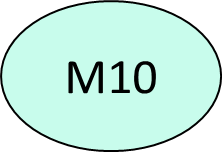 Bitte beschreiben Sie, wie die Aufgabenverteilung (Klärung der Rollen- und Aufgabenteilung im Team) umgesetzt wird:z. B.:Was sind die Aufgaben der einzelnen Berufsgruppen im PVE-Team? Wer ist wofür zuständig?Welche Aufgaben werden von der diplomierten Gesundheits- und Krankenpflege übernommen?Bitte beschreiben Sie hier die Zusammenarbeit im Team generell:z. B.:Wie erfolgt die Kommunikation im Team?Wie erfolgt die Weiterleitung von PatientInnen innerhalb des PVE-Teams?Team- und Fallbesprechungenz. B.:Wo und wie finden die Besprechungen statt (an einem Ort, per Telefonkonferenz, Videotelefonie etc.)?Wie bzw. von wem werden die Besprechungen organisiert?Wie häufig werden die Besprechungen durchgeführt?Wer nimmt an den Besprechungen teil (Kernteam, erweitertes Primärversorgungsteam)?Bitte beschreiben Sie näher, wie Sie Teambesprechungen durchführen möchten:Bitte beschreiben Sie näher, wie Sie Fallbesprechungen durchführen möchten:Supervisionz. B.:Wie werden Probleme bzw. Herausforderungen reflektiert, und wie wird mit teaminternen Rückmeldungen umgegangen?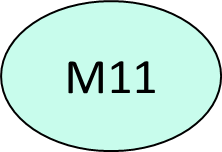 Gibt es Teamsupervision oder eine Balint-Gruppe? Bitte beschreiben Sie die Vertretungsregelungen zur wechselseitigen Übernahme von PatientInnen näher:z. B.:Wie erfolgt die ärztliche Vertretung bei Abwesenheit einer Ärztin/eines Arztes innerhalb der PVE?Wie ist die Vertretung bei anderen Gesundheits- und Sozialberufen organisiert?Gibt es z.B. in der Versorgung chronisch Kranker bei Abwesenheit des behandelten Arztes/der behandelten Ärztin persönliche Fallübergaben vorab?Planung, Koordination und Monitoring des erforderlichen Versorgungsprozesses – indikationsbezogene 
Fallführung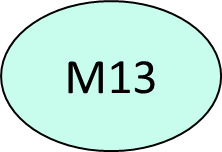 Organisiertes Weiterleiten an weitere/geeignete Versorgungseinrichtungen (inkl. Zuweisung) Mitwirkung am Aufnahme- und Entlassungsmanagement (Nahtstellenmanagement) Kooperation & Koordination der Gesundheits- und Sozialberufe inkl. Abstimmung der zeitlichen und örtlichen VerfügbarkeitVernetzung mit anderen VersorgungspartnernInformation über Selbsthilfegruppen und Opferschutzgruppen einschließlich Vermittlung 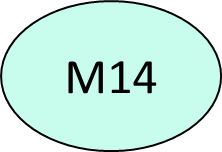 Telefonberatung entsprechend den rechtlichen RahmenbedingungenBitte gehen Sie im Textfeld näher darauf ein, wie Sie die Lotsenfunktion im Rahmen der PVE umsetzen möchten:Bitte gehen Sie im Textfeld näher darauf ein, wie Sie die Lotsenfunktion im Rahmen der PVE umsetzen möchten:Bitte beschreiben Sie die Zusammenarbeit mit den unter 3.1.2 angeführten PVE-KooperationspartnerInnen textlich:Bitte beschreiben Sie die Zusammenarbeit mit den unter 3.1.2 angeführten PVE-KooperationspartnerInnen textlich:z. B.:Wie erfolgt die Vernetzung mit den PVE-KooperationspartnerInnen?Wie und von wem wird die Weiterleitung organisiert? Wie erfolgt die Kommunikation mit den PVE-KooperationspartnerInnen?Werden Termine bei PVE-KooperationspartnerInnen organisiert? Wenn ja, wie erfolgt die Terminorganisation (Telefon, 
elektronisch)?Wie erfolgt die Weiterleitung von PatientInnen bei erhöhter Dringlichkeit?z. B.:Wie erfolgt die Vernetzung mit den PVE-KooperationspartnerInnen?Wie und von wem wird die Weiterleitung organisiert? Wie erfolgt die Kommunikation mit den PVE-KooperationspartnerInnen?Werden Termine bei PVE-KooperationspartnerInnen organisiert? Wenn ja, wie erfolgt die Terminorganisation (Telefon, 
elektronisch)?Wie erfolgt die Weiterleitung von PatientInnen bei erhöhter Dringlichkeit?Welche Regelungen zur Sicherstellung der Kontinuität der Betreuung chronisch und multimorbid 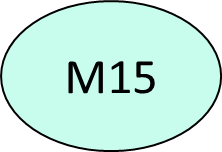 Erkrankter sind geplant: z. B.:Teilnahme an integrierten VersorgungsprogrammenErinnerungssysteme (Termine)Kontinuität bzgl. AnsprechpartnerInnenBitte beschreiben Sie, wie Sie aktiv auf vulnerable Gruppen wie z. B. Personen mit Behinderung, Personen mit Migrationshintergrund, sozial benachteiligte Bevölkerungsgruppen oder Risikogruppen zugehen möchten 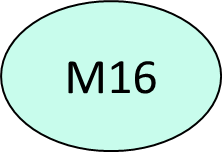 und wie Sie diese Gruppen beim Zugang zur Versorgung unterstützen möchten: z. B.:Wie wird mit fremdsprachigen PatientInnen umgegangen? Welche Sprachdienstleistungen werden angeboten?Gibt es Kooperationen mit Vereinen/Einrichtungen mit Fokus auf bestimmte vulnerable Gruppen?Klären der Rollen- und Aufgabenteilung im Team (in Abschnitt 3.2.1 behandelt)Regelung der Kommunikation im Team (in Abschnitt 3.2.2 behandelt)Führen eines teambezogenen Qualitäts- und Fehlermanagementsystems einschließlich Bereitschaft zur begleitenden Evaluierung (auch in Abschnitt 3.4 behandelt) Möglichkeit zum PatientInnen-Feedback einschließlich Beschwerdemanagement (auch in Abschnitt 3.4 behandelt)Teilnahme an bzw. Organisation von regelmäßigen Qualitätszirkeln 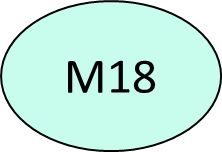 regelmäßige fachspezifische Aus-, Fort- und/oder Weiterbildung für PVE-Teammitglieder (inkl. Nachweis) 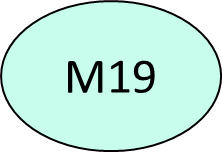 Berücksichtigung evidenzbasierter Leitlinien Erfüllen der Kriterien zur Aus- und Weiterbildungstätigkeit (Lehrpraxis und Praktika) (in Abschnitt 3.6 behandelt)Organisation der Einhaltung rechtlicher Auflagen (z. B. Hygienerichtlinien/-verordnung, Medizinproduktegesetz)Erheben, Nutzen und Bereitstellen von Daten und Informationen zur Wissensgenerierung als Grundlage zur evidenzbasierten Analyse und Steuerung des Gesundheitssystems (auch in Abschnitt 3.4 behandelt)Bitte gehen Sie im Textfeld näher darauf ein, wie Sie diese Aufgaben im Rahmen der PVE umsetzen möchten:Elektronische, multiprofessionell zu nutzende Patientendokumentation (kompatible IT-Systeme, ELGA) unter Berücksichtigung des Datenschutzes (z. B. Zugangsberechtigungen), Codierung (z. B. ICPC-2)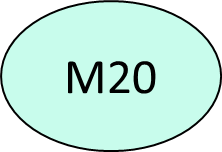 Erheben, Nutzen und Bereitstellen von Daten und Informationen für den jeweils erforderlichen Versorgungspartner unter Berücksichtigung des Datenschutzes (Vernetzung mit anderen Versorgungspartnern)Nutzen und Bereitstellen von Daten und Informationen zur Wissensgenerierung als Grundlage zur 
evidenzbasierten Analyse und Steuerung des GesundheitssystemsTerminorganisation entsprechend der Dringlichkeit und dem Bedarf im Team und mit Kooperationspartnern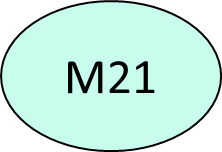 Wartezeitenmanagement, Führen von Erinnerungssystemen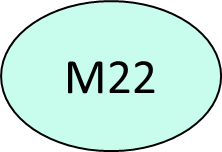 Nutzen von Telemedizin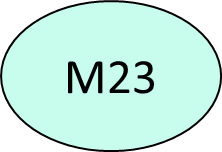 Möglichkeit zum PatientInnen-Feedback einschließlich Beschwerdemanagement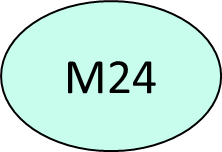 Welche dieser Aufgaben werden Sie in der PVE wahrnehmen?Bitte beschreiben Sie im Textfeld näher, wie Sie diese Aufgaben in der PVE technisch (IT-Lösung) umsetzen können:Welche dieser Aufgaben werden Sie in der PVE wahrnehmen?Bitte beschreiben Sie im Textfeld näher, wie Sie diese Aufgaben in der PVE technisch (IT-Lösung) umsetzen können:Die untenstehenden Punkte können Teil des Auftritts der PVE nach außen sein. Bitte kreuzen Sie an, welche dieser Punkte von der PVE erfüllt werden:Im Textfeld können Sie weitere Anmerkungen und Konkretisierungen zum Auftritt nach außen vornehmen.Jaeine gemeinsame E-Mail-Adresse für die PVEgemeinsame WebsiteInformationen über Öffnungszeiten aller StandorteInformation bzgl. Anfahrt (öffentlich, Straßenverkehr, Parkmöglichkeiten)Informationen über das Team (Kernteam und erweitertes Team)Informationen über Anwesenheitszeiten in der PVE tätiger Gesundheits- und SozialberufeInformationen über Abwesenheiten/Vertretungen/UrlaubeInformationen über Nacht- und WochenendbereitschaftsdiensteInformationen über das LeistungsangebotAuflage gemeinsamer BroschürenErfüllen der Kriterien betreffend 
Aus- und Weiterbildungstätigkeit 
(Lehrpraxis und Praktika) 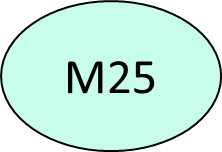 Ausbildungsplätzepro JahrAnmerkungenFamulaturKlinisch-Praktisches JahrLehrpraxen, Lehrgruppenpraxen und 
LehrambulatorienPraktikumsmöglichkeit für andere 
Gesundheits- und SozialberufeAufgabenAufgabenBasisdiagnostik, Therapie und Nach- bzw. Verlaufskontrolle bei allen einfachen, episodenhaften Gesundheitsbeschwerden 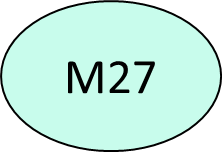 Abschließende Behandlung unkomplizierter InfektionenAbschließende Behandlung unkomplizierter InfektionenBeurteilung von Symptomen und Beschwerden, Basisdiagnostik, ggf. abschließende Behandlung, bei Bedarf WeiterleitenBeurteilung von Symptomen und Beschwerden, Basisdiagnostik, ggf. abschließende Behandlung, bei Bedarf WeiterleitenAbschließende Therapie von einfachen Verletzungen und ggf. Weiterleiten zur sozialen Diagnostik (Gewaltprävention und 
Opferschutz)Abschließende Therapie von einfachen Verletzungen und ggf. Weiterleiten zur sozialen Diagnostik (Gewaltprävention und 
Opferschutz)Basisdiagnostik und ggf. Weiterleiten bei Verdacht auf NeubildungenBasisdiagnostik und ggf. Weiterleiten bei Verdacht auf NeubildungenBasisdiagnostik und ggf. Weiterleiten bei Verdacht auf (angeborene) FehlbildungenBasisdiagnostik und ggf. Weiterleiten bei Verdacht auf (angeborene) FehlbildungenBasischirurgie und Nachsorge nach Verletzungen bzw. Operationen: Kleine Eingriffe (z. B. Destruktion/Abtragung oberflächlicher Hautveränderungen, Entfernung von Fremdkörpern aus der Haut, chirurgische Akutbehandlung einer offenen Wunde), inkl. dafür notwendiger AnästhesieverfahrenBasischirurgie und Nachsorge nach Verletzungen bzw. Operationen: Kleine Eingriffe (z. B. Destruktion/Abtragung oberflächlicher Hautveränderungen, Entfernung von Fremdkörpern aus der Haut, chirurgische Akutbehandlung einer offenen Wunde), inkl. dafür notwendiger AnästhesieverfahrenSofortlaborSofortlaborErläuterungen/Hinweise:Parameter: Erläuterungen/Hinweise:Parameter: Hausbesuche und aufsuchende DiensteHausbesuche und aufsuchende DiensteBei Bedarf Aufsuchen der PatientInnen in deren WohnumfeldBei Bedarf Aufsuchen der PatientInnen in deren WohnumfeldOrganisation bedarfsspezifisch erforderlicher aufsuchender Dienste aus dem (zuständigen) Gesundheits- und/oder Sozialbereich (z. B. mobile Pflege, Krisenintervention)Organisation bedarfsspezifisch erforderlicher aufsuchender Dienste aus dem (zuständigen) Gesundheits- und/oder Sozialbereich (z. B. mobile Pflege, Krisenintervention)Erläuterungen/Hinweise:Erläuterungen/Hinweise:AufgabenBasisdiagnostik, Therapie und Verlaufskontrolle von akuten Problemen bei chronisch KrankenLeistungen analog zum Umfang für Akutfälle allgemein (vgl. 4.1.1) unter besonderer Berücksichtigung der chronischen 
Grunderkrankung bzw. der Anforderungen bei Abweichung vom regelhaften KrankheitsverlaufBasisdiagnostik, Therapie und Verlaufskontrolle von akuten Problemen bei Menschen mit BehinderungLeistungen analog zum Umfang für Akutfälle allgemein (vgl. 4.1.1) unter besonderer Berücksichtigung der BehinderungSicherstellen der psychosozialen und sozial-medizinischen VersorgungKoordination bedarfsspezifisch erforderlicher Gesundheits- und Sozialberufe bzw. DiensteErläuterungen/Hinweise:AufgabenAufgabenAufgabenKontinuierliche Begleitung, fortgesetzte Betreuung, Anleitung und Behandlung nach „state of the art“ von PatientInnen mit einer oder mehreren chronischen Erkrankung(en) in enger Zusammenarbeit mit dem spezialisierten Fachbereich/SonderfachKontinuierliche Begleitung, fortgesetzte Betreuung, Anleitung und Behandlung nach „state of the art“ von PatientInnen mit einer oder mehreren chronischen Erkrankung(en) in enger Zusammenarbeit mit dem spezialisierten Fachbereich/SonderfachKontinuierliche Begleitung, fortgesetzte Betreuung, Anleitung und Behandlung nach „state of the art“ von PatientInnen mit einer oder mehreren chronischen Erkrankung(en) in enger Zusammenarbeit mit dem spezialisierten Fachbereich/SonderfachDiagnostik, Beratung und Therapie (inkl. Medikation, Injektionen, Infusionen, Infiltrationen, Punktionen bei chronischen Erkrankungen und Verlaufskontrolle (inkl. Anpassung des Behandlungsregimes), bei spezialisiertem Versorgungsbedarf Weiterleiten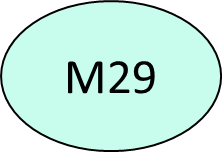 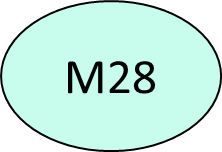 Diagnostik, Beratung und Therapie (inkl. Medikation, Injektionen, Infusionen, Infiltrationen, Punktionen bei chronischen Erkrankungen und Verlaufskontrolle (inkl. Anpassung des Behandlungsregimes), bei spezialisiertem Versorgungsbedarf WeiterleitenDiagnostik, Beratung und Therapie (inkl. Medikation, Injektionen, Infusionen, Infiltrationen, Punktionen bei chronischen Erkrankungen und Verlaufskontrolle (inkl. Anpassung des Behandlungsregimes), bei spezialisiertem Versorgungsbedarf Weiterleitenmultidimensionales (bio-psycho-soziales) „Assessment“ zum individuellen Versorgungsbedarf multidimensionales (bio-psycho-soziales) „Assessment“ zum individuellen Versorgungsbedarf 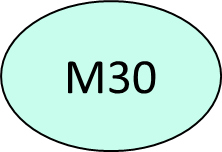 integrierte Versorgungsprogramme (z. B. Mitwirkung DMP)integrierte Versorgungsprogramme (z. B. Mitwirkung DMP)strukturiertes Medikamentenmanagement (Verringerung von Polypharmazie) strukturiertes Medikamentenmanagement (Verringerung von Polypharmazie) 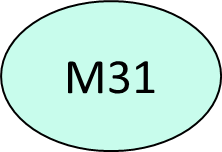 Schmerzmanagement einschließlich SchmerztherapieSchmerzmanagement einschließlich SchmerztherapieVersorgung chronischer WundenVersorgung chronischer WundenVerschreibung und Anpassung von Heilbehelfen und Hilfsmitteln inkl. Anleitung Verschreibung und Anpassung von Heilbehelfen und Hilfsmitteln inkl. Anleitung 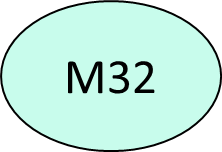 Management besonderer Therapieformen wie z. B. Inhalationstherapie, zu- und ableitende Kathetersysteme, 
Sondennahrung, Inkontinenzversorgung, Stomaversorgung, Heimdialyse …Management besonderer Therapieformen wie z. B. Inhalationstherapie, zu- und ableitende Kathetersysteme, 
Sondennahrung, Inkontinenzversorgung, Stomaversorgung, Heimdialyse …Schulung und Anleitung im Rahmen gesundheitsbezogener Problemstellungen (z. B. in Bezug auf Hilfsmittel/
Heilbehelfe, Medikamente, Ernährung) im LebensumfeldSchulung und Anleitung im Rahmen gesundheitsbezogener Problemstellungen (z. B. in Bezug auf Hilfsmittel/
Heilbehelfe, Medikamente, Ernährung) im LebensumfeldAnleitung zum selbstbestimmten Umgang mit Erkrankungen (Empowerment) Anleitung zum selbstbestimmten Umgang mit Erkrankungen (Empowerment) 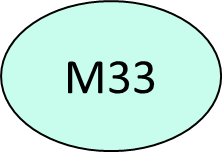 Hausbesuche und aufsuchende DiensteHausbesuche und aufsuchende DiensteHausbesuche und aufsuchende DiensteBei Bedarf Aufsuchen der PatientInnen im WohnumfeldBei Bedarf Aufsuchen der PatientInnen im Wohnumfeld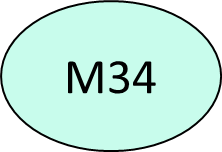 Medizinisch-therapeutische Betreuung von PatientInnen in Pflegeheimen sowie Pflege- und BetreuungseinrichtungenMedizinisch-therapeutische Betreuung von PatientInnen in Pflegeheimen sowie Pflege- und BetreuungseinrichtungenSicherstellen der psychosozialen und sozial-medizinischen Versorgung	Sicherstellen der psychosozialen und sozial-medizinischen Versorgung	Sicherstellen der psychosozialen und sozial-medizinischen Versorgung	Koordination bedarfsspezifisch erforderlicher Gesundheits- und Sozialberufe bzw. DiensteKoordination bedarfsspezifisch erforderlicher Gesundheits- und Sozialberufe bzw. DiensteKoordination bedarfsspezifisch erforderlicher Gesundheits- und Sozialberufe bzw. DiensteBereitstellen von Information, Anleitung und Beratung für PatientInnen sowie Familien / Angehörige / betreuende Personen von Menschen mit einer chronischen Erkrankung sowie multimorbiden PatientInnen,  inkl. Beratung bezüglich Patientenverfügung bzw. Vorsorgevollmacht (medizinischer Inhalt)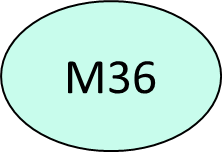 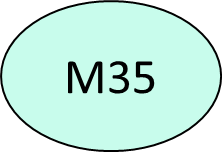 Erläuterungen/Hinweise:Erläuterungen/Hinweise:Erläuterungen/Hinweise:AufgabenAufgabenIdentifizierung und Behandlung von PatientInnen mit psychischen bzw. psychosomatischen Gesundheitsproblemen bei Bedarf in Zusammenarbeit mit teamexternen Berufsgruppen/Einrichtungen mit PSY-Kompetenz in allen Versorgungsstufen 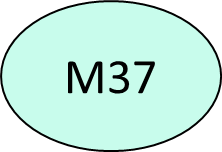 Leistungen analog zum Umfang für Akutfälle allgemein (vgl. 4.1.1) sowie (Langzeit-) Versorgung chronisch Kranker (vgl. 4.1.3) unter besonderer Berücksichtigung der Anforderungen psychisch beeinträchtigter PatientInnen Leistungen analog zum Umfang für Akutfälle allgemein (vgl. 4.1.1) sowie (Langzeit-) Versorgung chronisch Kranker (vgl. 4.1.3) unter besonderer Berücksichtigung der Anforderungen psychisch beeinträchtigter PatientInnen Erkennen und ggf. Behandlung von Suchterkrankungen bzw. bei Bedarf Weiterleiten Erkennen und ggf. Behandlung von Suchterkrankungen bzw. bei Bedarf Weiterleiten Erkennen und ggf. Therapie von PatientInnen mit psychosomatischen Erkrankungen bzw. bei Bedarf WeiterleitenErkennen und ggf. Therapie von PatientInnen mit psychosomatischen Erkrankungen bzw. bei Bedarf WeiterleitenErkennen und ggf. Therapie bzw. bei Bedarf Weiterleiten von PatientInnen mit z. B.: Schlafstörungen, Angsterkrankungen, 
Depressionen, Essstörungen, psychotischen Erkrankungen, Persönlichkeits- und VerhaltensstörungenErkennen und ggf. Therapie bzw. bei Bedarf Weiterleiten von PatientInnen mit z. B.: Schlafstörungen, Angsterkrankungen, 
Depressionen, Essstörungen, psychotischen Erkrankungen, Persönlichkeits- und VerhaltensstörungenSicherstellen der psychosozialen und sozial-medizinischen VersorgungSicherstellen der psychosozialen und sozial-medizinischen VersorgungKoordination bedarfsspezifisch erforderlicher Gesundheits- und Sozialberufe bzw. DiensteKoordination bedarfsspezifisch erforderlicher Gesundheits- und Sozialberufe bzw. DiensteErläuterungen/Hinweise:Erläuterungen/Hinweise:AufgabenBasisdiagnostik, Therapie, Verlaufskontrolle bei akuten Gesundheitsbeschwerden und bei Bedarf Weiterleiten an und/oder Zusammenarbeit mit FachärztInnen für Kinder- und Jugendheilkunde, Kinder- und Jugendpsychiatrie und kinder-/jugendspezifischen 
Einrichtungen in allen VersorgungsstufenLeistungen analog zum Umfang für Akutfälle allgemein (vgl. 4.1.1) sowie für Menschen mit psychischen bzw. psychosomatischen Gesundheitsproblemen (vgl. 4.1.3.1) unter besonderer Berücksichtigung der Anforderungen des Kindes- und Jugendalters Beurteilung des physischen und psychischen Entwicklungsstandes, Erkennen und ggf. Therapie bei Auffälligkeiten, bei Bedarf WeiterleitenBeurteilung bei psychosozialen Auffälligkeiten, Basisdiagnostik, bei Bedarf Weiterleiten der PatientInnenstrukturiertes Medikamentenmanagement zur Vermeidung nichtaltersgerechter MedikationLangzeitversorgung chronisch kranker Kinder und Jugendlicher in enger Zusammenarbeit mit dem spezialisierten Fachbereich/
SonderfachLeistungen analog zum Umfang für (Langzeit-)Versorgung chronisch Kranker (vgl. 4.1.3) unter besonderer Berücksichtigung des individuellen EntwicklungsstandesSchulung und Anleitung im Rahmen gesundheitsbezogener Problemstellungen (z. B. in Bezug auf Hilfsmittel/Heilbehelfe, 
Medikamente, Ernährung) im Lebensumfeld (inkl. Kindergarten, Schule)Hausbesuche und aufsuchende DiensteBei Bedarf Aufsuchen der PatientInnen im WohnumfeldSicherstellen der psychosozialen und sozial-medizinischen VersorgungKoordination bedarfsspezifisch erforderlicher Gesundheits- und Sozialberufe bzw. Dienste unter Berücksichtigung des KinderschutzesBereitstellen von Information, Anleitung und Beratung für PatientInnen, Familien / Angehörige / betreuende Personen von Kindern und Jugendlichen insbesondere mit einer chronischen und/oder psychischen Erkrankung bzw. mit Behinderung(en)Erläuterungen/Hinweise:AufgabenAufgabenDiagnostik, Therapie und Verlaufskontrolle geriatrischer PatientInnen unter Berücksichtigung ihrer individuellen Bedürfnisse in Zusammenarbeit mit geriatrischen Einrichtungen in allen Versorgungsstufen 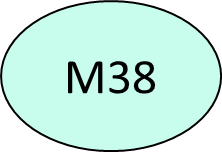 Leistungen analog zum Umfang für Akutfälle allgemein (vgl. 4.1.1) sowie Menschen mit chronischen Erkrankungen (vgl. 4.1.3) und psychischen bzw. psychosomatischen Gesundheitsproblemen (vgl. 4.1.3.1) unter besonderer Berücksichtigung altersbedingter Veränderungen Leistungen analog zum Umfang für Akutfälle allgemein (vgl. 4.1.1) sowie Menschen mit chronischen Erkrankungen (vgl. 4.1.3) und psychischen bzw. psychosomatischen Gesundheitsproblemen (vgl. 4.1.3.1) unter besonderer Berücksichtigung altersbedingter Veränderungen geriatrisches Basis-Assessment zum individuellen Versorgungsbedarfgeriatrisches Basis-Assessment zum individuellen VersorgungsbedarfBeurteilung bei psychosozialen Problemen, Basisdiagnostik, ggf. Therapie/Behandlung, bei Bedarf Weiterleiten der PatientInnenBeurteilung bei psychosozialen Problemen, Basisdiagnostik, ggf. Therapie/Behandlung, bei Bedarf Weiterleiten der PatientInnenBasisdiagnostik bei Demenz und ggf. Therapie/Behandlung, bei Bedarf Weiterleiten der PatientInnenBasisdiagnostik bei Demenz und ggf. Therapie/Behandlung, bei Bedarf Weiterleiten der PatientInnenSchulung und Anleitung im Rahmen gesundheitsbezogener Problemstellungen im Lebensumfeld, z. B. in Bezug auf 
Hilfsmittel/Heilbehelfe, Medikamente, Ernährung, MobilitätSchulung und Anleitung im Rahmen gesundheitsbezogener Problemstellungen im Lebensumfeld, z. B. in Bezug auf 
Hilfsmittel/Heilbehelfe, Medikamente, Ernährung, MobilitätHausbesuche und aufsuchende DiensteHausbesuche und aufsuchende DiensteBei Bedarf Aufsuchen der PatientInnen im Wohnumfeld Bei Bedarf Aufsuchen der PatientInnen im Wohnumfeld Medizinisch-therapeutische Betreuung von PatientInnen in Pflegeheimen sowie Pflege- und Betreuungseinrichtungen; 
Anordnung von freiheitsbeschränkenden MaßnahmenMedizinisch-therapeutische Betreuung von PatientInnen in Pflegeheimen sowie Pflege- und Betreuungseinrichtungen; 
Anordnung von freiheitsbeschränkenden MaßnahmenSicherstellen der psychosozialen und sozial-medizinischen VersorgungSicherstellen der psychosozialen und sozial-medizinischen VersorgungKoordination bedarfsspezifisch erforderlicher Gesundheits- und Sozialberufe bzw. Dienste unter Berücksichtigung des Schutzes der persönlichen Freiheit und der körperlichen IntegritätKoordination bedarfsspezifisch erforderlicher Gesundheits- und Sozialberufe bzw. Dienste unter Berücksichtigung des Schutzes der persönlichen Freiheit und der körperlichen IntegritätBereitstellen von Information, Anleitung und Beratung für PatientInnen sowie Familien / Angehörige / betreuende Personen von alten Menschen, inkl. Beratung bezüglich Patientenverfügung bzw. VorsorgevollmachtBereitstellen von Information, Anleitung und Beratung für PatientInnen sowie Familien / Angehörige / betreuende Personen von alten Menschen, inkl. Beratung bezüglich Patientenverfügung bzw. VorsorgevollmachtErläuterungen/Hinweise:Erläuterungen/Hinweise:AufgabenSicherstellen der bedarfsspezifischen rehabilitativen wohnortnahen VersorgungKoordination bedarfsspezifisch erforderlicher Gesundheits- und Sozialberufe bzw. Dienste inkl. Unterstützung bei 
administrativen ErfordernissenBei Bedarf Aufsuchen und Unterstützung der PatientInnen im LebensumfeldErläuterungen/Hinweise:AufgabenAufgabenPräventive Maßnahmen betreffend allgemeine GesundheitsrisikenPräventive Maßnahmen betreffend allgemeine GesundheitsrisikenVorsorgeuntersuchung gemäß nationalem Vorsorgeuntersuchungsprogramm 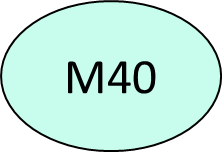 Früherkennung von Störungen des Bewegungsapparates (z. B.: Fehlhaltungen, Dysbalancen) Früherkennung von Störungen des Bewegungsapparates (z. B.: Fehlhaltungen, Dysbalancen) Prävention sexuell übertragbarer Erkrankungen 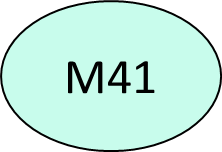 Impfungen gemäß „Impfplan Österreich“: Impfberatung, Durchführen von Impfungen, Wartung des Impfstatus 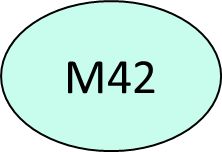 Präventive Maßnahmen betreffend Risiken chronischer Erkrankungen sowie psychische und psychosomatische GesundheitsrisikenPräventive Maßnahmen betreffend Risiken chronischer Erkrankungen sowie psychische und psychosomatische GesundheitsrisikenIdentifizierung von und Beratung bei lebensstil- bzw. -lebensumfeldassoziierten Risiken (z.B.: Herz-Kreislauf-Erkrankungen, Diabetes); ggf. Zuführung zu speziellen bestehenden Programmen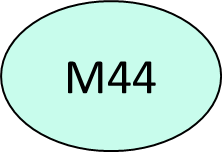 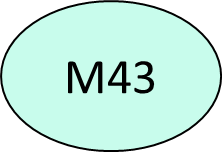 Identifizierung von und Beratung bei lebensstil- bzw. -lebensumfeldassoziierten Risiken (z.B.: Herz-Kreislauf-Erkrankungen, Diabetes); ggf. Zuführung zu speziellen bestehenden ProgrammenBasisdiagnostik (z. B. FRAX5 ab dem mittleren Lebensalter) und Beratung bei Risikogruppen für Osteoporose 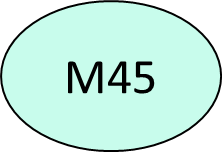 Basisdiagnostik (z. B. FRAX5 ab dem mittleren Lebensalter) und Beratung bei Risikogruppen für Osteoporose Hausbesuche bei Familien und Personen mit hohem psychosozialem Risiko (z. B. Gewaltbereitschaft, Alkoholmissbrauch) Hausbesuche bei Familien und Personen mit hohem psychosozialem Risiko (z. B. Gewaltbereitschaft, Alkoholmissbrauch) Präventive Maßnahmen betreffend geriatrische GesundheitsrisikenPräventive Maßnahmen betreffend geriatrische GesundheitsrisikenBeratung und Unterstützung insbesondere in Bezug auf Sturz- und Dekubitusprophylaxe, Demenz, Fehl- bzw. Mangelernährung 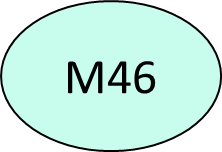 Hausbesuche bei geriatrischen Personen zur Risikoevaluierung 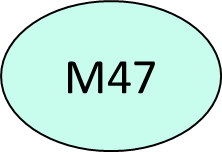 Identifikation von Gesundheitsressourcen und aktive Unterstützung und Befähigung von Individuen, Gruppen und 
Familien, Kontrolle über ihre Gesundheit zu erlangen und sie zu verbessernUnterstützung im Selbstmanagement (medizinisch, sozial, emotional) / Anleitung in der Selbstversorgung, 
Motivation/EmpowermentGesundheitskompetenz von Individuen, Gruppen und Familien stärken 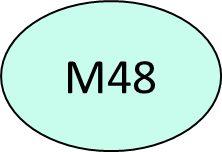 Patientenzentrierte Gesprächsführung inkl. des Einbeziehens der Patientenperspektive, verständlicher Informationsvermittlung und gemeinsamer Entscheidungsfindung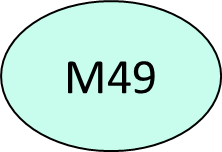 Kontinuierliche Unterstützung von PatientInnen in der Weiterentwicklung der Gesundheitskompetenz  Mitwirkung an populationsbezogenen und zielgruppenspezifischen regionalen Gesundheitsförderungsmaßnahmen und -programmen Mitwirkung an populationsbezogenen und zielgruppenspezifischen regionalen Gesundheitsförderungsmaßnahmen und -programmen Angebote für unterschiedliche Zielgruppen unter Berücksichtigung der Gesundheitsdeterminanten u. a. in den Bereichen Bewegungsförderung, gesunde Ernährung, psychosoziales Wohlbefinden: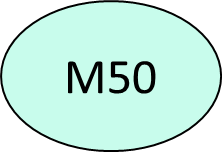 Erläuterungen/Hinweise:Erläuterungen/Hinweise:AufgabenAufgabenBeratung hinsichtlich Verhütung und Familienplanung in Zusammenarbeit mit den Fachbereichen Gynäkologie und Geburtshilfe sowie UrologieBeratung hinsichtlich Verhütung und Familienplanung in Zusammenarbeit mit den Fachbereichen Gynäkologie und Geburtshilfe sowie UrologieBeratung hinsichtlich Verhütung und FamilienplanungBeratung hinsichtlich Verhütung und FamilienplanungBeratung hinsichtlich Fertilität/SterilitätBeratung hinsichtlich Fertilität/SterilitätSchwangerschaftsberatungSchwangerschaftsberatungStillberatungStillberatungpsychosoziale Beratung inkl. Vermittlung Früher Hilfen 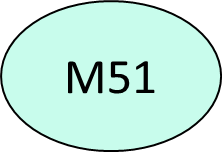 psychosoziale Beratung inkl. Vermittlung Früher Hilfen Sonderleistungen Mutter-Kind-Pass  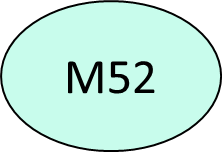 Durchführung und Koordination der Untersuchungen gemäß Mutter-Kind-Pass Durchführung und Koordination der Untersuchungen gemäß Mutter-Kind-Pass Erläuterungen/Hinweise:Erläuterungen/Hinweise:AufgabenVerbesserung der Lebensqualität am LebensendeSymptomkontrolle; Schmerzmanagement inkl. SchmerztherapieManagement bzgl. Nahrungs- und FlüssigkeitsbedarfsUnterstützung des größtmöglichen Erhalts selbstbestimmten Lebens inkl. bestmöglicher Mobilität Hausbesuche und aufsuchende DiensteBei Bedarf Aufsuchen der PatientInnen im WohnumfeldSicherstellen psychosozialer und sozialmedizinischer VersorgungPsychosoziale Unterstützung und BegleitungKoordination bedarfsspezifisch erforderlicher Gesundheits- und Sozialberufe bzw. DiensteZusammenarbeit mit mobilem Palliativ-/HospizteamBereitstellen von Information, Anleitung und Beratung für PatientInnen sowie Familien / Angehörige / betreuende Personen von 
Menschen in ihrer letzten LebensphaseErläuterungen/Hinweise:AufgabenTodesfeststellung; Entscheidung über Verbringung der Leiche (außerhalb des Krankenhauses)Erläuterungen/Hinweise:AusstattungAusstattung für kleine EingriffeAusstattung für parenterale MedikamentengabeEKGEntsprechende VerbrauchsmaterialienStethoskopFieberthermometerInstrumentarium für CerumenentfernungLabor-Ausstattung: Messgeräte für Sofortlabor (inkl. Blutzuckermessgerät)Messeinrichtung für Körpergröße und GewichtNotfallausstattungOtoskopPulsoxymeterReflexhammer inkl. MonofilamentRR-MessgerätStimmgabelErläuterungen/Hinweise:Spezielle Aufgaben und LeistungenAusstattungQualifikationjaSubstitutionstherapiesonografische Diagnostik, Leistungen u. a.:sonografische Diagnostik, Leistungen u. a.:sonografische Diagnostik, Leistungen u. a.:Sonografie des Oberbauches und des RetroperitoneumsSonografiegerät mit enstprechendem SchallkopfErfahrung oder ÖÄK-Zertifikat Sonographie Sonografie des UnterbauchesSonografiegerät mit enstprechendem SchallkopfErfahrung oder ÖÄK-Zertifikat SonographieTraumaversorgung in Zusammenarbeit mit Radiologie und ggf. Unfallchirurgie bzw. Orthopädie und Traumatologie, Leistungen u. a.Traumaversorgung in Zusammenarbeit mit Radiologie und ggf. Unfallchirurgie bzw. Orthopädie und Traumatologie, Leistungen u. a.Traumaversorgung in Zusammenarbeit mit Radiologie und ggf. Unfallchirurgie bzw. Orthopädie und Traumatologie, Leistungen u. a.Fixation Unterarm/Schulter-Ellenbogen/Hand-Finger/Unterschenkel-Zehen; Arbeiten an einer FixationRöntgen in Zusammenarbeit mit Radiologie, 
Fixationsmaterialien Erfahrung oder Weiterbildung Traumatologie und RöntgenBohrdrahtentfernungRöntgen in Zusammenarbeit mit Radiologie, 
Fixationsmaterialien Erfahrung oder Weiterbildung Traumatologie und RöntgenReposition bzw. RepositionsversuchRöntgen in Zusammenarbeit mit Radiologie, 
Fixationsmaterialien Erfahrung oder Weiterbildung Traumatologie und RöntgenRöntgenuntersuchungenRöntgen in Zusammenarbeit mit Radiologie, 
Fixationsmaterialien Erfahrung oder Weiterbildung Traumatologie und RöntgenKardiologie: Diagnostik, Leistungen u. a.:Kardiologie: Diagnostik, Leistungen u. a.:Kardiologie: Diagnostik, Leistungen u. a.:ErgometrieErgometerWeiterbildung: Langzeitblutdruckmessungmobiles BlutdruckmessgerätWeiterbildung: Basischirurgie und Nachsorge nach Operationen, Leistungen u. a.:Basischirurgie und Nachsorge nach Operationen, Leistungen u. a.:Basischirurgie und Nachsorge nach Operationen, Leistungen u. a.:Sklerosierung von Venen der unteren ExtremitätInstrumentarium, EingriffsraumWeiterbildung: Inzision oder Exzision an der Haut > 3 cm inkl. allfälliger DehnungsplastikInstrumentariumWeiterbildung: Nagelkeilexzision, NagelextraktionInstrumentariumWeiterbildung: Punktion der GelenkeWeiterbildung: Injektion in eine Körperhöhle oder ein GelenkInstrumentariumpulmologische Diagnostik, Leistungen u. a.:pulmologische Diagnostik, Leistungen u. a.:pulmologische Diagnostik, Leistungen u. a.:SpirometrieSpirometerkonservative Behandlung chronischer Wunden: Erstbegutachtung durch ÄrztIn und DGKP, Festlegen des Therapieplans, Lokaltherapie der Wunde(n) durch DGKP inkl. regelmäßiger ärztlicher Begutachtung, Anlegen oder Wechsel eines Vakuumverbands, chirurgische Behandlung einer chronischen WundeVAC-BedarfÖÄK-Zertifikat ärztliche Wundbehandlung physikalische Leistungen u. a.: 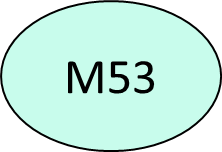 ElektrotherapieGerät für ElektrotherapieUltraschalltherapieGerät für UltraschalltherapieWärme- oder KältetherapieAusstattung (z. B. Rotlichtlampe, Fango)Ernährungsberatung, Leistungen u. a.:spezielle ErnährungsberatungÖÄK-Diplom Ernährungsmedizin ambulant durchgeführte Gruppenschulungräumliche AusstattungSpezielle Aufgaben Spezielle Aufgaben Spezielle Aufgaben JaÖffentliche GesundheitsaufgabenÖffentliche GesundheitsaufgabenÖffentliche GesundheitsaufgabenÖffentliche Gesundheitsaufgabenamtliche Totenbeschau (entsprechend den gesetzlichen Regelungen in den Bundesländern)amtliche Totenbeschau (entsprechend den gesetzlichen Regelungen in den Bundesländern)amtliche Totenbeschau (entsprechend den gesetzlichen Regelungen in den Bundesländern)Begutachtung und Beurteilung, ob eine Aufnahme wider Willen in psychiatrische Krankenanstalten gerechtfertigt ist (Unterbringung ohne Verlangen)Begutachtung und Beurteilung, ob eine Aufnahme wider Willen in psychiatrische Krankenanstalten gerechtfertigt ist (Unterbringung ohne Verlangen)Begutachtung und Beurteilung, ob eine Aufnahme wider Willen in psychiatrische Krankenanstalten gerechtfertigt ist (Unterbringung ohne Verlangen)Begutachtungen in Hinblick auf Haftfähigkeit außerhalb von Justizvollzugsanstalten oder polizeilichen AnhaltezentrenBegutachtungen in Hinblick auf Haftfähigkeit außerhalb von Justizvollzugsanstalten oder polizeilichen AnhaltezentrenBegutachtungen in Hinblick auf Haftfähigkeit außerhalb von Justizvollzugsanstalten oder polizeilichen Anhaltezentrenkurative Versorgung kurzfristig Inhaftierter außerhalb der Anhaltezentrenkurative Versorgung kurzfristig Inhaftierter außerhalb der Anhaltezentrenkurative Versorgung kurzfristig Inhaftierter außerhalb der AnhaltezentrenBeurteilung der Fahrtauglichkeit gemäß § 5 StraßenverkehrsordnungBeurteilung der Fahrtauglichkeit gemäß § 5 StraßenverkehrsordnungBeurteilung der Fahrtauglichkeit gemäß § 5 StraßenverkehrsordnungMitwirkung beim Management von Infektionskrankheiten und Epidemien, TuberkulosediagnostikMitwirkung beim Management von Infektionskrankheiten und Epidemien, TuberkulosediagnostikMitwirkung beim Management von Infektionskrankheiten und Epidemien, TuberkulosediagnostikErläuterungen/Hinweise:Erläuterungen/Hinweise:Erläuterungen/Hinweise:Erläuterungen/Hinweise:kurzfristig – erstes Jahrmittelfristig – 2 bis 5 Jahrelangfristig – 6 bis 10 Jahre